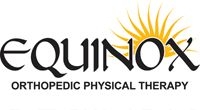 3677 College Road Ste. 13 					                         Phone: (907) 479-3800 Fairbanks, Alaska 99709 						          Fax: (907) 479-9195 	  Consent of ReleasePatient name: ________________________________________________ DOB: __________________I hereby authorize Equinox Physical Therapy to: (Initial one of the following)____________ Release information to:	  		____________Obtain information from:Person/Agency: ______________________________________________________________________Address: _____________________________________________________________________________City/State/Zip:________________________________________________________________________Phone #:_________________________________ Fax #:______________________________________Dates of Service:  From ___________________To_______________________Purpose of Information:                                    		Information Requested:_____ Second option W/___________.			Y / N   Verbal Information only_____ Personal Use						Y / N   Progress Notes_____ Legal Use						Y / N   X-ray/MRI/Film reports_____ Employment						Y / N   Surgery Reports _____ Other (Specify Below)					______Other (Specify Below)_______________________					_______________________________________________					_______________________________________________					___________________________________________________________________           __________________________________Patient Signature					     Date